                             ПРАЙС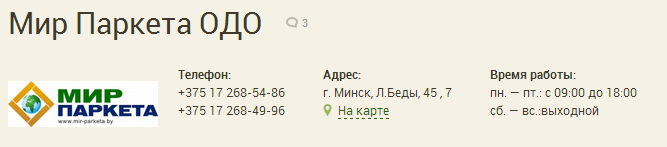 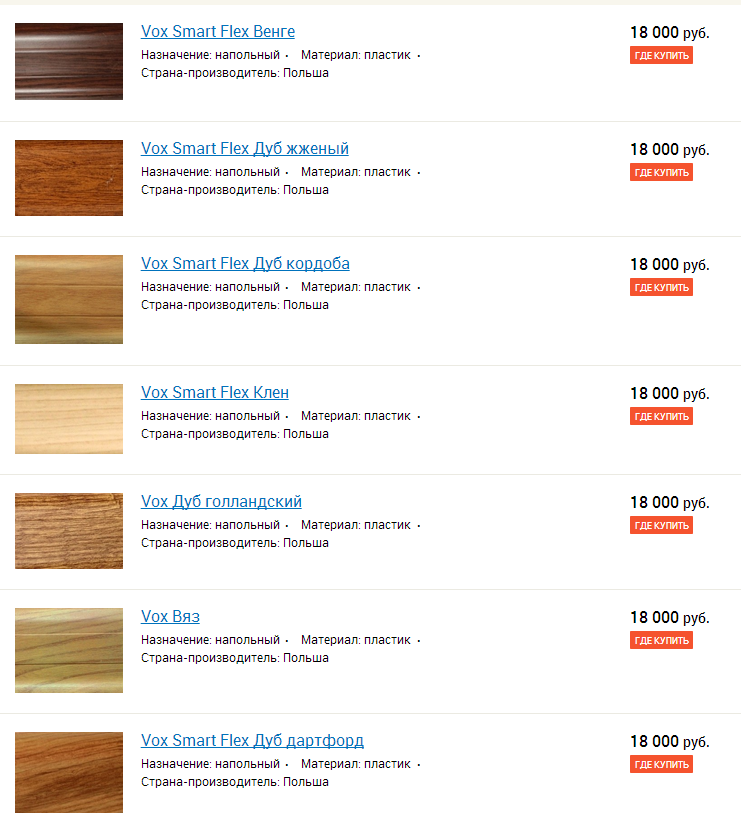 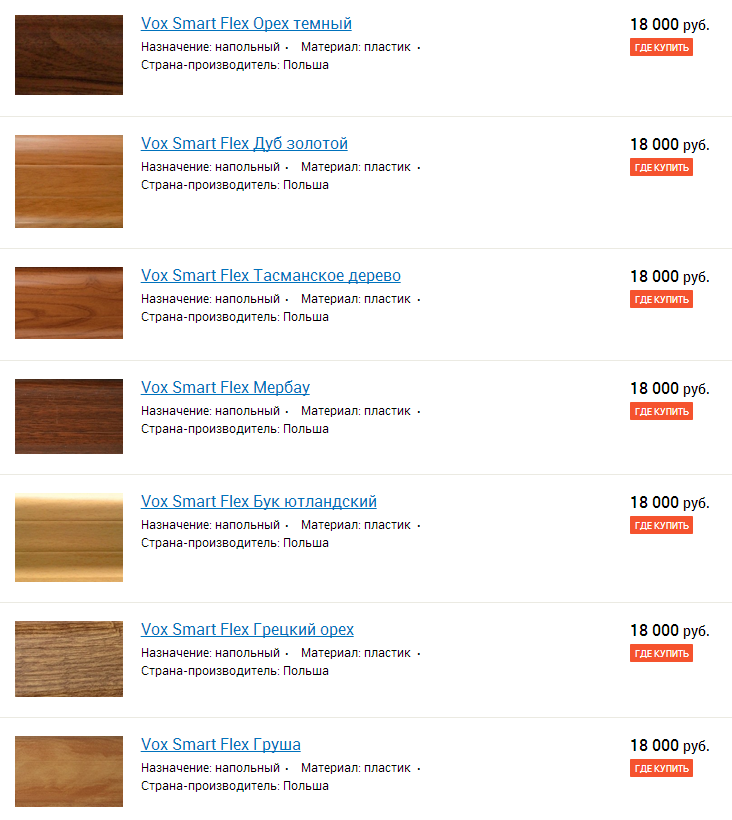 